Муниципальное бюджетное учреждение дополнительного образования«Центр творчества «Радуга» г. ЛермонтовИсследовательский проект "Кто ты, желтый лимон?"Автор работы: старшая группа «Капельки» МБДОУ ЦРР №11 «Малыш» г. ЛермонтовМесто выполнения работы: г. Лермонтов,Научный руководитель: Кунц Лариса Леонидовна,педагог дополнительного образования, руководитель объединения «Юный натуралист»г. Лермонтов2019 г.Исследовательский  проект "Кто ты, желтый лимон?"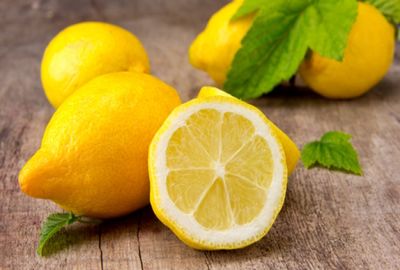 Этот фрукт мы разрезаем,Только дольку в чай кидаем,Желтый плавает кружок,Ароматный наш дружок.Вкусный чай мы выпиваем,А потом кружок съедаем.Кислый фрукт, однако, онНазывается …лимон.О полезных свойствах лимона знают многие, ведь содержание витамина С в нем может сравниться разве что с шиповником и смородиной. А самое интересное в том, что этот желтый и пахучий фрукт не теряет витамины в течение долгой зимы. Я решила расширить знания детей старшей группы о данном цитрусе, об особенностях его выращивания и употребления в пищу, об удивительных свойствах лимона.Экологический проект «Кто ты, желтый лимон?»  состоит из интереснейших опытов, показывающих, что лимон может служить как лекарством от простуды, так и пятновыводителем во время стирки, доказывает, что лимон является очень полезным фруктом для людей.Данный исследовательский экологический проект познавательный и развивающий, способный заинтересовать детей ДОУ в изучении живого мира природы.  Работа направлена на ознакомление с разнообразными свойствами лимона,  которые можно использовать в быту и другой деятельности человека.ОглавлениеВведение
1. Что за фрукт лимон?
2. Польза лимонов.
Заключение
Список литературы
ВведениеАктуальность. Мы живем на Северном Кавказе, многие из нас испытывают зимний и весенний авитаминоз, т.е. нехватку витаминов. Хорошим профилактическим средством являются лимоны. Они не теряют свои полезные свойства в течение долгой зимы и содержат довольно много витамина «С» который укрепляет иммунитет (защитные силы организма). И это лишь одно из достоинств этого «чудо–фрукта»!Проблемные вопросы:  1) Чем полезны лимоны?2) Как использовать его?3) Как лучше хранить его?В нашем детском саду тоже часто дают чай с лимоном. Мы знаем, что лимон - один из самых распространенных цитрусовых фруктов в нашей стране. Его традиционно считают полезным средством от простуды, особенно в зимний и осенний периоды. Мы решили выяснить, почему же все-таки именно лимоны? Чем они так полезны, и где еще можно использовать их удивительные свойства?Исходя из этого, нами определены:Объект исследования – лимон.Предмет исследования - свойства лимона.Гипотеза: Предположим, что лимоны обладают полезными свойствами и обладают интересными особенностями при взаимодействии с другими веществами, которые могут использоваться человеком в быту и разнообразной деятельности.На основании выдвинутой гипотезы, нами сформулирована основная цель исследовательской работы– познакомиться с полезными свойствами лимона, выделить их достоинства и необычные особенности использования в жизни человека.Задачи исследовательской работы:Собрать сведения о полезных свойствах лимона, о веществах, которые содержатся в его плодах.Изучить историю происхождения лимона.Доказать возможность применения свойств лимона в жизни человека.Провести серию опытов по изучению свойств лимона и взаимодействию его с другими веществами.Сделать выводы по теме исследования.Методы исследования:сбор и анализ информации по данной теме;опыты;наблюдение;эксперименты;изучение литературы.Практическая значимость.Для педагогов: Эта работа может быть использована для различных видов познавательной деятельности с дошкольниками; при составлении рекомендаций по употреблению и использованию лимона в жизни.Для обучающихся: расширение имеющихся представлений о лимоне и его полезных свойствах, увеличение познавательного интереса обучающихся к данной теме.1. Что за фрукт лимон?Лимон – это цитрусовый фрукт длиной до девяти сантиметров, ярко желтого цвета, овальной формы. Сверху покрыт кожурой, внутри есть дольки и семена. Растут лимоны на вечнозеленых деревьях семейства цитрусовых с колючими ветками. Возраст деревьев может достигать 45 лет и высоты до 6 м.Молодые листья лимонного дерева имеют красноватый окрас, затем становятся темно-зелёными в верхней части кроны и светло-зелёными в нижней. Лимонное дерево постоянно находится в состоянии роста, поэтому оно более чувствительно к холоду чем, например, апельсиновое дерево.Лимон успешно проращивается из семян, его можно вырастить даже в квартире. Растение живет и плодоносит до 30 лет. Лимоны собираются как можно раньше, ещё зелеными, но уже набравшими сок. Дозревание происходит в процессе перевозки и хранения, таким образом, сохраняется товарный вид плодов.Зелёные плоды могут храниться в течение 4-х месяцев. Желтый спелый лимон можно долго хранить в холодильнике, где в закрытой ёмкости он сохранит влагу. Об этих полезных свойствах лимона зимой и ранней весной вспоминают многие из нас, т.к. этот желтый фрукт не теряет витамины в течение долгой зимы.Лимон содержит огромное количество витаминов и служит не только дополнением к чаю, но и источником бодрости и красоты. Из лимона получают лимонную кислоту, которая хорошо растворяется в воде. Лимонная кислота имеет много полезных свойств, и поэтому активно используется человеком.Лимонная кислота является самым популярным подкислителем, придает продуктам приятный кисловатый привкус. Используется в пищевой промышленности для изготовления таких продуктов, как майонезы, желе,  соусы, консервы, плавленые сыры,  кондитерские изделия, др.Обладая отбеливающим свойством, лимонная кислота используется в косметологии для удаления веснушек, пигментных пятен на коже, для укрепления ногтей. Лимонную кислоту добавляют в определенные виды лекарственных препаратов. Например, когда болит горло - рекомендуется прополоскать его разбавленным лимонным соком.2. Польза лимонов Лимон укрепляет иммунитет, ускоряет заживление ран, ожогов, кровоточащих десен, помогает избежать простудных заболеваний и ускоряет лечение, предохраняет организм от вирусных инфекций.Также употребление лимона, соков и напитков на его основе повышает эластичность кровеносных сосудов, помогает очистить организм от токсинов – веществ, загрязняющих и ослабляющих организм, и самое важное - лимон предотвращает авитаминоз!А какими же еще свойствами обладает этот фрукт?
Для того, чтобы разобраться в этом вопросе мы провели ряд опытов.Опыт №1. Чай с лимономЦель: узнать, как «ведет себя» лимон с натуральным красителем чая, который меняет цвет наших зубов.Оборудование: Чайник с заваренным чаем, два стакана, лимон.Мы взяли 2 стакана и налили в них крепкий чай. После этого, положили в один из стаканов кусочек лимона. Лимон обесцветил чайную окраску.Вывод: Лимон обесцветил чайную окраску, тем самым защитил наши зубы от появления на них желтоватого оттенка.Опыт №2. Лимон-защитникЦель: узнать, что произойдет при соединении лимона с другим фруктом (яблоком).Мы разрезали яблоко на части, положили его срезами вверх на блюдце. Выдавили немного лимонного сока на одну из частей. Что же произошло? Одна половина яблока потемнела, а другая половинка с лимонным соком осталась прежней.Вывод: В яблоках содержится железо, на воздухе оно выделяется и происходит реакция, в результате которой срез яблока темнеет. Другую часть яблока лимонный сок покрыл защитной пленкой и не дал воздуху проникнуть к железу, поэтому яблоко осталось светлым, имеющим свежий вид. Благодаря этой особенности лимонный сок часто используют в кулинарии для предотвращения потемнения фруктов.Опыт №3. Лимон-невидимкаЦель: Узнать, как «ведет себя» лимон при нагревании.Мы выжали сок из 1 лимона. Затем с помощью ватной палочки написали лимонным соком небольшое слово и подождали, пока сок подсохнет. Никаких видимых следов сначала на бумаге не было. Потом прогладили бумагу горячим утюгом, и буквы стали видимыми!Вывод: Лимонный сок при нагревании приобретает желтый оттенок на бумаге.Это значит, что при определенных условиях лимонный сок является проявителем. Поэтому наше «послание» оказалось рассекреченным.Опыт №4. Лимон- пятновыводительЦель: узнать, как «ведет себя» лимон с пятнами на ткани, одежде.Гипотеза: По результатам одного из проведенных нами опытов, мы убедились, что лимон может обесцвечивать цвета. Возможно, что он сможет вывести некоторые пятна на одежде или ткани.Оборудование: йод, ватные диски, лимон.
На ватный диск мы капнули йод. Затем на него выдавили лимонный сок. Через некоторое время пятнышко стало исчезать.Вывод: Наша гипотеза подтвердилась. Лимон может помочь вывести некоторые пятна на одежде без применения химических пятновыводителей.Опыт №5. Лимон надувает воздушный шарикЦель: как взаимодействует лимон с пищевой содой.Сначала мы налили воду в бутылку и растворили в ней чайную ложку пищевой соды. В отдельную посуду мы выжали сок из лимона и вылили его в бутылку с содой. Быстро надели на горлышко бутылки шарик и закрепляем его изолентой. Шарик стал надуваться.Вывод: Пищевая сода и лимонный сок при взаимодействии выделяют углекислый газ, он создал давление и надул шарик, когда мы надуваем шарик ртом, мы тоже выделяем углекислый газ и шарик надувается.ЗаключениеИсследуя уникальные свойства лимона, мы работали с различными источниками информации, узнали о том, как и где оно растет, как размножают и сохраняют это удивительное растение. Получив информацию о необыкновенных свойствах лимона, мы провели опыты и доказали, что лимон – интересное растение и может быть очень полезен для людей в разных жизненных ситуациях, быту.Итак, опытным путем мы подтвердили выдвинутую нами гипотезу, что лимон не только полезен для здоровья, но имеет необычные свойства при взаимодействии с другими веществами и может активно использоваться человеком в быту, другой деятельности.Кроме этого, необходимо обязательно включать лимон или лимонный сок в ежедневный рацион. Это положительно влияет на здоровье человека, благодаря огромному количеству полезных веществ.Список литературы1. Энциклопедия полезных комнатных растений.Блэйз А. М.: Олма-Пресс, 2000год.2. «Лимоноград» В. Дадыкин// «Наука и жизнь» №12, 2004 год.3. «Лимон - природный целитель лимон. Выращивание Уход. Разведение»КуликоваВ.Н.4. Энциклопедия «Я познаю мир» Багрова Л.А.М.: АСТ, 2002 год.5. Забавные химические опыты//Журнал «Мастерилка» (11.05.2010) Издат. «Карапуз».6. Неизведанное рядом: Занимательные опыты и эксперименты для дошкольников.Дыбина О. В., Рахманова Н. П. М. : ТЦ Сфера, 2005.-192 с.